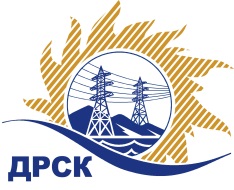 Акционерное Общество«Дальневосточная распределительная сетевая  компания»ПРОТОКОЛ ПЕРЕТОРЖКИСПОСОБ И ПРЕДМЕТ ЗАКУПКИ: открытый электронный запрос предложений № 519370 на право заключения Договора на выполнение работ для нужд ОАО «ДРСК» с разбивкой на лоты  (закупка 1376 раздела 4.1. ГКПЗ 2015 г.).: Лот 1 - Услуги подвижной радиотелефонной связи стандарта GSM для целей межмашинного обмена оборудования и устройств автоматизированной системы контроля и учета электрической энергии (АмЭС)Лот 2 - Услуги подвижной радиотелефонной связи стандарта GSM для целей межмашинного обмена оборудования и устройств автоматизированной системы контроля и учета электрической энергии (ПЭС)Лот 3 - Услуги подвижной радиотелефонной связи стандарта GSM для целей межмашинного обмена оборудования и устройств автоматизированной системы контроля и учета электрической энергии (ХЭС)Лот 4 - Услуги подвижной радиотелефонной связи стандарта GSM для целей межмашинного обмена оборудования и устройств автоматизированной системы контроля и учета электрической энергии (ЭС ЕАО)Лот 5 - Услуги подвижной радиотелефонной связи стандарта GSM для целей межмашинного обмена оборудования и устройств автоматизированной системы контроля и учета электрической энергии (ЮЯЭС).ПРИСУТСТВОВАЛИ: постоянно действующая Закупочная комиссия 2-го уровня Информация о результатах вскрытия конвертов:Лот 1  -  Услуги подвижной радиотелефонной связи стандарта GSM для целей межмашинного обмена оборудования и устройств автоматизированной системы контроля и учета электрической энергии (АмЭС)В ходе проведения запроса предложений было получено 2 предложения, конверты с которыми были размещены в электронном виде на Торговой площадке Системы www.b2b-energo.ru.Вскрытие конвертов было осуществлено в электронном сейфе организатора запроса предложений на Торговой площадке Системы www.b2b-energo.ru автоматически.Дата и время начала процедуры вскрытия конвертов с предложениями участников: 10:00 московского времени 27.07.2015.Место проведения процедуры вскрытия конвертов с предложениями участников: Торговая площадка Системы www.b2b-energo.ru. В конвертах обнаружены предложения следующих участников запроса предложений:Лот 2  -  Услуги подвижной радиотелефонной связи стандарта GSM для целей межмашинного обмена оборудования и устройств автоматизированной системы контроля и учета электрической энергии (ПЭС)В ходе проведения запроса предложений было получено 3 предложения, конверты с которыми были размещены в электронном виде на Торговой площадке Системы www.b2b-energo.ru.Вскрытие конвертов было осуществлено в электронном сейфе организатора запроса предложений на Торговой площадке Системы www.b2b-energo.ru автоматически.Дата и время начала процедуры вскрытия конвертов с предложениями участников: 10:00 московского времени 27.07.2015.Место проведения процедуры вскрытия конвертов с предложениями участников: Торговая площадка Системы www.b2b-energo.ru. В конвертах обнаружены предложения следующих участников запроса предложений:Лот 3 - Услуги подвижной радиотелефонной связи стандарта GSM для целей межмашинного обмена оборудования и устройств автоматизированной системы контроля и учета электрической энергии (ХЭС)В ходе проведения запроса предложений было получено 3 предложения, конверты с которыми были размещены в электронном виде на Торговой площадке Системы www.b2b-energo.ru.Вскрытие конвертов было осуществлено в электронном сейфе организатора запроса предложений на Торговой площадке Системы www.b2b-energo.ru автоматически.Дата и время начала процедуры вскрытия конвертов с предложениями участников: 10:00 московского времени 27.07.2015.Место проведения процедуры вскрытия конвертов с предложениями участников: Торговая площадка Системы www.b2b-energo.ru. В конвертах обнаружены предложения следующих участников запроса предложений:Лот 4 - Услуги подвижной радиотелефонной связи стандарта GSM для целей межмашинного обмена оборудования и устройств автоматизированной системы контроля и учета электрической энергии (ЭС ЕАО)В ходе проведения запроса предложений было получено 3 предложения, конверты с которыми были размещены в электронном виде на Торговой площадке Системы www.b2b-energo.ru.Вскрытие конвертов было осуществлено в электронном сейфе организатора запроса предложений на Торговой площадке Системы www.b2b-energo.ru автоматически.Дата и время начала процедуры вскрытия конвертов с предложениями участников: 10:00 московского времени 27.07.2015.Место проведения процедуры вскрытия конвертов с предложениями участников: Торговая площадка Системы www.b2b-energo.ru. В конвертах обнаружены предложения следующих участников запроса предложений:Лот 5 - Услуги подвижной радиотелефонной связи стандарта GSM для целей межмашинного обмена оборудования и устройств автоматизированной системы контроля и учета электрической энергии (ЮЯЭС).В ходе проведения запроса предложений было получено 3 предложения, конверты с которыми были размещены в электронном виде на Торговой площадке Системы www.b2b-energo.ru.Вскрытие конвертов было осуществлено в электронном сейфе организатора запроса предложений на Торговой площадке Системы www.b2b-energo.ru автоматически.Дата и время начала процедуры вскрытия конвертов с предложениями участников: 10:00 московского времени 27.07.2015.Место проведения процедуры вскрытия конвертов с предложениями участников: Торговая площадка Системы www.b2b-energo.ru. В конвертах обнаружены предложения следующих участников запроса предложений:Ответственный секретарь Закупочной комиссии 2 уровня  		                                                               О.А.МоторинаТехнический секретарь Закупочной комиссии 2 уровня  	                                                                            О.В.Чувашова№ 517/УЭ-Пг. Благовещенск27 июля  2015 г.Планируемый объем услуг, подлежащих оказанию до конца 2015 г., руб.  без учета НДСПланируемый объем услуг, подлежащих оказанию до конца 2015 г., руб. с учетом НДСЛот 1 481 000,00567 580,00Лот 2247 000,00291 460,00Лот 3192 000,00226 560,00Лот 4160 000,00188 800,00Лот 594 000,00110 920,00№Наименование участника и его адресЦена заявки до переторжки, руб.Цена заявки после переторжки, руб.1ОАО "МТС" (109147, г. Москва, ул. Марксистская, д. 4)25,42  без НДС; 30,0 руб. с НДС 15,25 руб. без НДС, 18,00 руб. с НДС2Головной офис ПАО "МегаФон" (115035, г. Москва, Кадашевская наб., д. 30)21,19  руб. без НДС; 25,0 руб. с НДСПредложение не поступило3ОАО "ВымпелКом" (127083, г. Москва, ул. 8 Марта, 10-14 )23,73 руб. без НДС; 28,0  руб. с  НДС16,95 руб. без НДС, 20,00 руб. с НДС№Наименование участника и его адресЦена заявки до переторжки, руб.Цена заявки после переторжки, руб.1ОАО "МТС" (109147, г. Москва, ул. Марксистская, д. 4)33,90  без НДС; 40,0 руб. с НДС 16,95 руб. без НДС, 20,00 руб. с НДС2Головной офис ПАО "МегаФон" (115035, г. Москва, Кадашевская наб., д. 30)29,66  руб. без НДС; 35,0 руб. с НДС27,12 руб. без НДС, 32,00 руб. с НДС3ОАО "ВымпелКом" (127083, г. Москва, ул. 8 Марта, 10-14 )32,2 руб. без НДС; 38,0  руб. с  НДС16,95 руб. без НДС, 20,00 руб. с НДС№Наименование участника и его адресЦена заявки до переторжки, руб.Цена заявки после переторжки, руб.1ОАО "МТС" (109147, г. Москва, ул. Марксистская, д. 4)33,90  без НДС; 40,0 руб. с НДС 16,95 руб. без НДС, 20,00 руб. с НДС2Головной офис ПАО "МегаФон" (115035, г. Москва, Кадашевская наб., д. 30)29,66  руб. без НДС; 35,0 руб. с НДС27,12 руб. без НДС, 32,00 руб. с НДС3ОАО "ВымпелКом" (127083, г. Москва, ул. 8 Марта, 10-14 )32,2 руб. без НДС; 38,0  руб. с  НДС16,95 руб. без НДС, 20,00 руб. с НДС№Наименование участника и его адресЦена заявки до переторжки, руб.Цена заявки после переторжки, руб.1ОАО "МТС" (109147, г. Москва, ул. Марксистская, д. 4)33,90  без НДС; 40,0 руб. с НДС 16,95 руб. без НДС, 20,00 руб. с НДС2Головной офис ПАО "МегаФон" (115035, г. Москва, Кадашевская наб., д. 30)29,66  руб. без НДС; 35,0 руб. с НДС27,12 руб. без НДС, 32,00 руб. с НДС3ОАО "ВымпелКом" (127083, г. Москва, ул. 8 Марта, 10-14 )32,2 руб. без НДС; 38,0  руб. с  НДС16,95 руб. без НДС, 20,00 руб. с НДС№Наименование участника и его адресЦена заявки до переторжки, руб.Цена заявки после переторжки, руб.1ОАО "МТС" (109147, г. Москва, ул. Марксистская, д. 4)33,90  без НДС; 40,0 руб. с НДС 16,95 руб. без НДС, 20,00 руб. с НДС2Головной офис ПАО "МегаФон" (115035, г. Москва, Кадашевская наб., д. 30)29,66  руб. без НДС; 35,0 руб. с НДС27,12 руб. без НДС, 32,00 руб. с НДС3ОАО "ВымпелКом" (127083, г. Москва, ул. 8 Марта, 10-14 )32,2 руб. без НДС; 38,0  руб. с  НДС16,95 руб. без НДС, 20,00 руб. с НДС